Творчі завданняНапишіть лаконічну, але змістовну розповідь, якою ви уявляєте Мумі-долину.Створіть рекламу Мумі-долини.Складіть інтерв’ю, взяте у Мумі-троля після прильоту комети.Напишіть пам’ятку-засторогу жителям планети Земля на випадок прильоту комети. Чітко сформулюйте вимоги.Напишіть продовження історії «Комета повертається»Уявіть себе на кілька хвилин в Обсерваторії біля телескопу. Напишіть уявний репортаж «В Обсерваторії».Намалюйте ілюстрації до улюблених епізодів твору.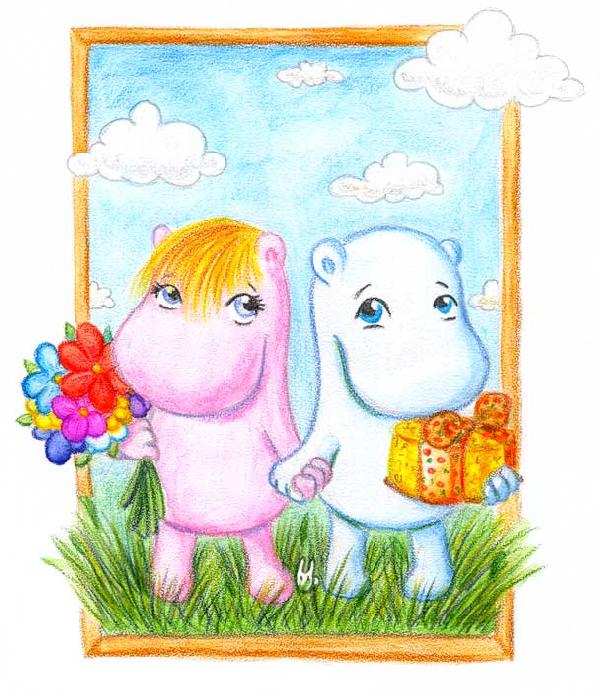 